Circolare N. 392Alle classi 3A-4A del Liceo ArtisticoStudenti- Famiglie – Docenti Alle FF. SS. PCTO proff.sse Lo Nigro e Rago Ai docenti Prof. Modica GiovanniProf. Montalbano PaoloAl Personale ATAAl DSGA Al sito webOGGETTO: Progetto PCTO “Giardino Growroom”Si comunica a quanti in indirizzo che il nostro Istituto, in collaborazione con la Pro Loco di Comiso,  parteciperà al progetto di PCTO “Giardino Growroom” , che si svolgerà a Comiso presso Piazza delle Erbe nei seguenti giorni:Mercoledì 22 Maggio 2024		dalle 9:00 alle 13:00 		dalle 17:00 alle 20:00Giovedì 23 Maggio 2024		dalle 9:00 alle 13:00 		dalle 17:00 alle 20:00In allegato autorizzazioneComiso, 21/05/2024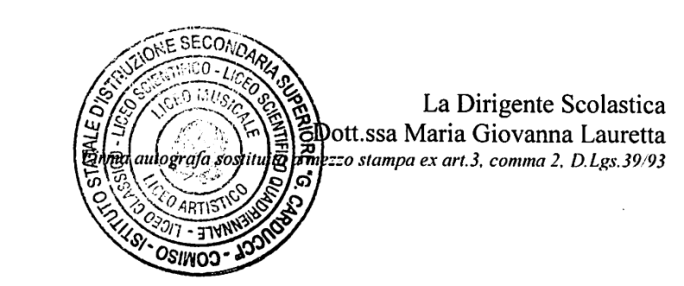 